CALENDARIOStagione 2022 - 2023PULCINI LEVA 2013  PRIMAVERILE CHIAVARIGirone C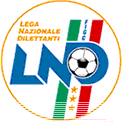 